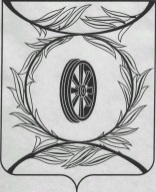 Челябинская областьСОБРАНИЕ ДЕПУТАТОВ КАРТАЛИНСКОГО МУНИЦИПАЛЬНОГО РАЙОНАРЕШЕНИЕот 26  октября 2023 года №  523Об утверждении Положения о комиссии по противодействию коррупции в Карталинском районеВ целях обеспечения единой государственной политики в области противодействия коррупции, в соответствии с Указом Президента Российской Федерации от 15.07.2015года № 364 (ред. от 26.06.2023) «О мерах по совершенствованию организации деятельности в области противодействия коррупции», Постановление Губернатора Челябинской области от 06.08.2008 года № 245 (ред. от 13.10.2015) «О Комиссии по координации работы по противодействию коррупции в Челябинской области»,Собрание депутатов Карталинского муниципального района РЕШАЕТ:1. Утвердить Положение о комиссии по противодействию коррупции в Карталинском муниципальном районе (прилагается). 2. Направить данное решение главе Карталинского муниципального района для подписания и опубликования.3. Настоящее решение опубликовать в официальном сетевом издании администрации Карталинского муниципального района в сети Интернет (http://www.kartalyraion.ru).4. Настоящее Решение вступает в силу с момента официального опубликования.Председатель Собрания депутатовКарталинского муниципального района		                             Е.Н. СлинкинГлава Карталинского муниципального района                                  			           А.Г. ВдовинУтверждено							решением Собрания депутатов Карталинского муниципального района						от 26  октября 2023 года №  523Положение
окомиссии по противодействию коррупциив Карталинском муниципальном районе (далее именуется – Положение)I. Общие положения1. Комиссия по противодействию коррупции в Карталинском муниципальном районе (далее именуется – Комиссия) является постоянно действующим межведомственным совещательным органом, образованным для определения приоритетных направлений в сфере борьбы с коррупцией и создания эффективной системы противодействия коррупции на территории Карталинского муниципального района.2. Комиссия в своей деятельности руководствуется Конституцией Российской Федерации, федеральными конституционными законами, федеральными законами, указами и распоряжениями Президента Российской Федерации, постановлениями и распоряжениями Правительства Российской Федерации, законами Челябинской области, нормативными правовыми актами Губернатора Челябинской области, Правительства Челябинской области, а также настоящим Положением.3. Комиссия выполняет функции, возложенные на комиссию по соблюдению требований к служебному поведению и урегулированию конфликта интересов в отношении лиц, замещающих муниципальные должности в органах местного самоуправления Карталинского муниципального района и поселений, входящих в состав Карталинского муниципального района, для которых федеральными законами, законами Челябинской области и муниципальными правовыми актами не предусмотрено другое и рассматривает соответствующие вопросы, касающиеся соблюдения ограничений, запретов и требований к служебному (должностному) поведению лицами, замещающими муниципальные должности в органах местного самоуправления Карталинского муниципального района и поселений, входящих в состав Карталинского муниципального района, а также вопросы, касающиеся урегулирования конфликта интересов.II. Основные задачи Комиссии 4. Основными задачами Комиссии являются:1) обеспечение исполнения решений Совета при Президенте Российской Федерации по противодействию коррупции и его президиума,  Комиссии по координации работы по противодействию коррупции в Челябинской области;2) подготовка предложений по вопросам профилактики и противодействия коррупции;3) организация в пределах своих полномочий взаимодействия между органами местного самоуправления и учреждениями Карталинского муниципального района,  правоохранительными и надзорными органами, общественными организациями по вопросам противодействия коррупции на территории Карталинского муниципального района;4) информирование общественности о проводимой органами  местного самоуправления работе по противодействию коррупции.III. Полномочия Комиссии5. Комиссия в целях выполнения возложенных на нее задач осуществляет следующие полномочия:1) осуществляет анализ деятельности органов местного самоуправления Карталинского муниципального района в целях выявления причин и условий, способствующих возникновению и распространению коррупции, созданию административных барьеров, в том числе на основании обращений граждан, сведений, распространяемых средствами массовой информации, протестов, представлений, предписаний федеральных государственных органов;2) осуществляет подготовку предложений по совершенствованию правовых, экономических и организационных механизмов функционирования органов местного самоуправления Карталинского муниципального района в целях устранения причин и условий, способствующих возникновению и распространению коррупции, в том числе разработку соответствующих нормативных правовых актов;3) рассматривает результаты антикоррупционной экспертизы проектов и вступивших в силу правовых актов органов местного самоуправления Карталинского муниципального района;4) обеспечивает содействие организации общественного контроля за исполнением нормативных правовых актов органов местного самоуправления в сфере противодействия коррупции;5) организует разработку плана мероприятий по противодействию коррупции в Карталинском муниципальном районе, а также контроль за их реализацией, в том числе путем мониторинга эффективности реализации мер по противодействию коррупции;6) рассматривает вопросы, касающиеся соблюдения лицами, замещающими муниципальные должности в органах  местного самоуправления Карталинского муниципального района и поселений,входящих в состав Карталинского муниципального района, для которых федеральными законами, законами Челябинской области и муниципальными правовыми актами не предусмотрено иное, запретов, ограничений и требований, установленных в целях противодействия коррупции, а также вопросы, касающиеся соблюдения ограничений, запретов и требований к служебному (должностному) поведению лицами, замещающими муниципальные должности в органах местного самоуправления Карталинского муниципального района и поселений,входящих в состав Карталинского муниципального района;7) принимает меры по выявлению (в том числе на основании обращений граждан, сведений, распространяемых средствами массовой информации, протестов, представлений, предписаний федеральных государственных органов) причин и условий, порождающих коррупцию, создающих административные барьеры;8) принимает и рассматривает уведомления о возникновении личной заинтересованности при исполнении должностных обязанностей лиц, замещающих муниципальные должности (осуществление полномочий), которых приводит или может привести к конфликту интересов;9) осуществляет иные функции в соответствии с действующим законодательством.6. Комиссия имеет право:1)запрашивать и получать в установленном порядке у органов местного самоуправления и учреждений Карталинского муниципального района необходимые материалы и информацию по вопросам своей деятельности;2) заслушивать представителей органов местного самоуправления и учреждений Карталинского муниципального районао выполнении возложенных задач по противодействию коррупции;3) направлять в установленном порядке своих представителей для участия в совещаниях, конференциях и семинарах по вопросам противодействия коррупции;4) готовить предложения и рекомендации для органов местного самоуправленияКарталинского муниципального района по вопросам, относящимся к компетенции Комиссии;5) организовывать и проводить в установленном порядке координационные совещания и рабочие встречи по вопросам противодействия коррупции.IV. Порядок формирования Комиссии7. Персональный состав Комиссии утверждаются постановлением администрации Карталинского  муниципального района.8. Комиссия формируется в составе председателя Комиссии, его заместителя, секретаря и членов Комиссии.9. Председателем Комиссии по должности является глава Карталинского муниципального района или лицо, временно исполняющее его обязанности.10. В состав Комиссии могут входить руководители органов местного самоуправления Карталинского муниципального района, руководители территориальных государственной органов и учреждений в Карталинском муниципальном районе, а также представители общественных организаций.11. Передача полномочий члена Комиссии другому лицу не допускается.12. Участие в работе Комиссии осуществляется на общественных началах.13. На заседания Комиссии могут быть приглашены представители федеральных государственных органов, государственных органов Челябинской области в Карталинском муниципальном районе, органов местного самоуправления Карталинского муниципального района, организаций и средств массовой информации.14. По решению председателя Комиссии для анализа, изучения и подготовки экспертного заключения по рассматриваемым Комиссией вопросам к ее работе могут привлекаться на временной или постоянной основе эксперты.V. Организация деятельности Комиссии и порядок ее работы15. Работа Комиссии осуществляется на плановой основе и в соответствии с повесткой очередного заседания Комиссии, утверждаемой председателем Комиссии либо заместителем председателя Комиссии.16. Заседания Комиссии ведет председатель Комиссии или по его поручению заместитель председателя Комиссии.17. Заседания Комиссии проводятся, один раз в квартал. В случае необходимости по инициативе председателя Комиссии, заместителя председателя Комиссии, а также члена Комиссии (по согласованию с председателем Комиссии или его заместителем) могут проводиться внеочередные заседания Комиссии.18. Заседания Комиссии проводятся открыто (разрешается присутствие лиц, не являющихся членами Комиссии). В целях обеспечения конфиденциальности при рассмотрении соответствующих вопросов председателем Комиссии или в его отсутствие заместителем председателя Комиссии может быть принято решение о проведении закрытого заседания Комиссии (присутствуют только члены Комиссии и приглашенные на заседание лица).19. Заседание Комиссии считается правомочным, если на нем присутствует более половины ее членов. В случае отсутствия члена Комиссии на заседании он имеет право представить свое мнение по рассматриваемым вопросам в письменной форме.20. Решения Комиссии принимаются простым большинством голосов от числа присутствующих на заседании. При равенстве голосов голос председательствующего является решающим.21. Решения Комиссии оформляются протоколом, который подписывается председателем и секретарем комиссии.22. Председатель Комиссии:1) осуществляет общее руководство деятельностью Комиссии;2) утверждает план работы Комиссии (ежегодный план);3) утверждает повестку очередного заседания Комиссии;4) дает поручения в рамках своих полномочий членам Комиссии;5) представляет Комиссию в отношениях с федеральными государственными органами, государственными органами Челябинской области, органов местного самоуправления Карталинского муниципального района организациями и гражданами по вопросам, относящимся к компетенции Комиссии.23. Секретарь Комиссии:1) обеспечивает подготовку проекта плана работы Комиссии (ежегодного плана), формирует повестку заседания Комиссии, координирует работу по подготовке необходимых материалов к заседанию Комиссии, проектов соответствующих решений, ведет протокол заседания Комиссии;2) информирует членов Комиссии, приглашенных на заседание лиц о месте и времени проведения заседания Комиссии;3) оформляет протоколы заседаний Комиссии;4) организует выполнение поручений председателя Комиссии, данных по результатам заседаний Комиссии.